АНКЕТАсубъекта малого и среднего предпринимательства, получившего консультациюНаименование организации (Ф.И.О. индивидуального предпринимателя):_______________________________________________________________________________________ОГРН/ОГРНИП ______________________________ 3. ИНН _________________________________3. Адрес местонахождения/местожительства _______________________________________________________________________________________4. Контактные данные (телефон, электронная почта, адрес сайта) _______________________________________________________________________________________5. Сколько лет ведете предпринимательскую деятельность_____________________________________6. Сфера деятельности (ОКВЭД) ___________________________________________________________7. Количество сотрудников________________________________________________________________    8. Выручка:     до 120 млн. руб.            120-800 млн. руб.       более 800 млн. руб. 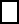 9. Оборот в постоянных ценах:показатель 2014 года__________________________ показатель 2018года_________________________10. Категория граждан смсп:                                                   Молодые семьи, имеющие детей                                                       Женщины, имеющие детей в возрасте до 7 лет                                                       Военнослужащие, уволенные в запас                                                        Субъекты молодежного предпринимательства (до 30 лет)                                                          Инвалиды                                                       Пенсионеры • Я не возражаю против использования моих персональных данных в соответствии с ФЗ РФ №152-ФЗ «О персональных данных». • Данные с моих слов записаны верно.•	В соответствии с п. 3.1.5 приказа Минэкономразвития России от 14.02.2018г. № 67 информирован о возможности предоставления консультационной услуги.Ф.И.О._______________________________________________________Подпись: __________________ Дата:_____________   							М.П. ------------------------------------------------------------------------------------------------------------------------------Нижняя часть заполняется консультантомВопрос (тема) консультации Требования к предпринимателям в сфере природоохранного законодательства. Экологические проверки;Участие субъектов малого и среднего предпринимательства в государственных закупках по 44-ФЗ и 223-ФЗ, а также участие предпринимателей в закупках крупнейших заказчиков___________________________________________________________________________________________________________________________________________________________________________________________________________________________________________________________________________________________________________________________________________________________________/___________________________/ФИО исполнитель                   подпись исполнителя